Kupní smlouva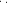 uzavřená podle ustanovení 2079 a souvisejících zákona č. 89/2012 Sb. — občanský zákoník, ve znění pozdějších předpisů (dále jen NOZ)Císlo smlouvy prodávajícího:Číslo smlouvy kupujícího:Smluvní strany :Kupující:(dále jen jako „kupující" na straně jedné)Prodávající:(dále jen jako „prodávající" na straně druhé)uzavírají prostřednictvím svých zástupců, kteří jsou dle svého prohlášení způsobilí k právním úkonům tuto kupní smlouvu:I. Uvodní ustanoveníTato smlouva navazuje na výsledek zadávacího řízení veřejné zakázky na dodávky s názvem ZUUL — laboratorní židle 2018 ”, a vychází z nabídky prodávajícího.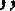 Předmět smlouvy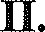 a.. l . Touto smlouvou se prodávající zavazuje dodat kupujícímu, v době účinnosti této smlouvy a za podmínek ve smlouvě sjednaných, zboží v rozsahu - 13 ks laboratorních židlí a převést na něj vlastnické právo k tomuto zbožĹ Množství a kvalita zboží bude odpovídat nabídce prodávajícího a zadávacím podmínkám.a. .2. Plnění předmětu veřejné zakázky podle této smlouvy bude jednorázové.Slránka I a..3.Kupující se zavazuje zboží převzít a zaplatit za něj sjednanou kupní cenu způsobem a v termínu stanoveném touto smlouvou.a..4, Prodávající prohlašuje, že: dodávané zboží je prosto právních vad a je v souladu s obecně platnými právními a technickými normami pro bezpečné používání,  je plně oprávněn k prodeji vybraného zboží podle této smlouvy, včetně oprávnění převést vlastnictví k věci na kupujícího,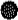 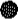 III. Dodací podmínkyProdávající se zavazuje kupujícímu dodat zboží dle článku Il. této smlouvy ve lhůtě ne delší než 28 (slovy dvacet osm) dnů od účinnosti této smlouvy, nebude-li dohodnuto jinak.Smluvní strany se dohodly, že místem plnění podle této smlouvy je sídlo Zdravotního ústavu se sídlem v Ústí nad Labem — Moskevská 153 1/15, 400 01 Ústí nad Labem.Předmět plnění podle článku Il. této smlouvy se smluvní strany zavazují předat a převzít, na základě písemného předávacího protokolu (přejímací protokol/dodací list/faktura) dodaného zboží prostého vad a nedodělků. Prodávající vyzve kupujícího k převzetí zboží nejméně 5 pracovních dnů předem. Přechod vlastnictví ke zboží na kupujícího nastává okamžikem podpisu tohoto protokolu.Nebezpečí škody na zboží přechází na kupujícího okamžikem přechodu vlastnictvĹDatem uskutečnění zdanitelného plnění je datum předání podle článku 111/3 této smlouvy.IV9 Kupní cena a platební podmínkya.i.l . Celková kupní cena za předmět plnění dle článku II. této smlouvy je stanovena dohodou smluvních stran v souladu se zákonem 526/1990 Sb. ve znění pozdějších předpisů a vychází z ceny nabídnuté k VZ dle článku I. této smlouvy: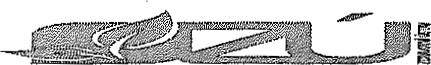 	Cena celkem bez DPH	23 708,- Kč(slovy: dvacettřitisícesedmsetosm korun českých)	DPH	4 978,68 Kč	Cena celkem včetně DPH	28 686,68Kča.i.2. Cena je stanovena jako pevná, nejvýše přípustná a obsahuje veškeré náklady spojené s realizací dodávky předmětu plnění, včetně veškerých souvisejících nákladů.a.i.3. Prodávající je oprávněn vystavit v souladu s ustanovením článku 111/5 této smlouvy fakturu mající náležitosti daňového dokladu podle zákona o dani z přidané hodnoty číslo 23 5/2004 Sb. ve znění pozdějších předpisů. Faktura musí být vystavena nejpozději do IO dnů po předání a převzetí zboží podle článku 111/3 této smlouvy.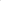 a.i.4. Faktura musí být doručena v elektronické podobě na  .a.i.5. Splatnost faktury je dohodnuta ve lhůtě 30 dní ode dne jejího prokazatelného doručení kupujícímu, a to bezhotovostně na účet prodávajícího uvedený v záhlaví této smlouvySplatností je rozuměno datum odepsání dlužné částky z účtu kupujícího.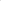 a.i.6. V případě, že faktura (daňový doklad) nebude obsahovat všechny nezbytné náležitosti, je kupující oprávněn vrátit ji prodávajícímu k doplnění či přepracování. V takovém případě se přeruší plynutí lhůty splatnosti a nová lhůta splatnosti začne plynout doručením opraveného daňového dokladu kupuj ícímu.	Slránka 2 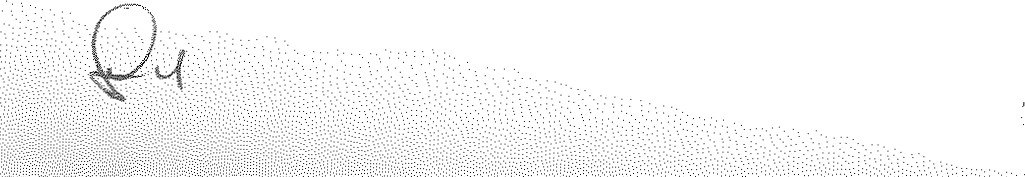 V. Záruka a zajištění závazkuprodávající poskytuje záruku na dle této smlouvy na dodané zboží v trvání 24_měsíců. Tato lhůta počíná běžet ode dne úspěšného předání a převzetí předmětu plnění prostého všech vad a nedodělků.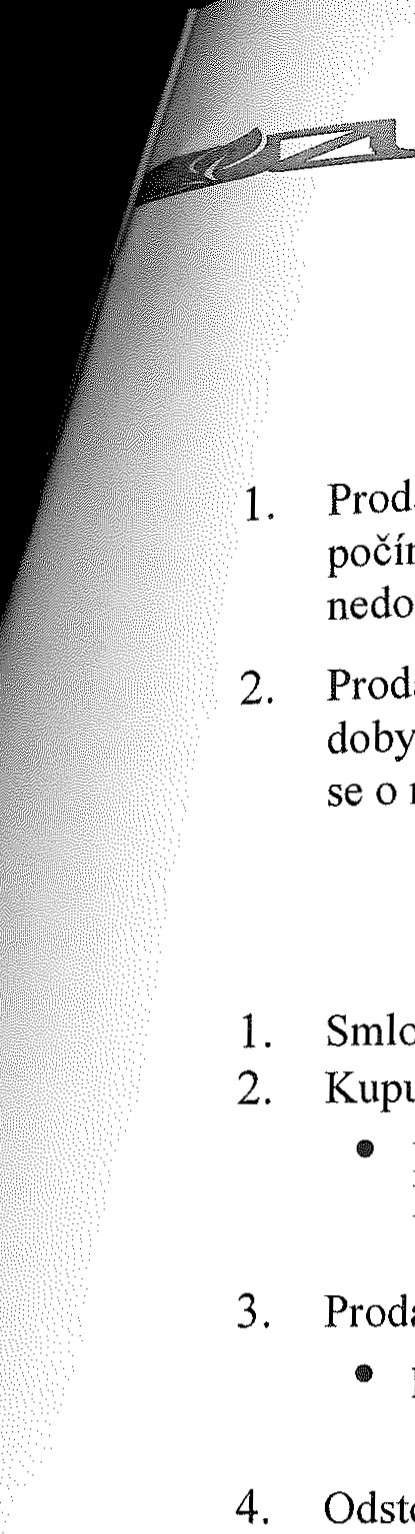 Prodávající je odpovědný za věcné a právní vady zboží Zjištěné vady zboží v průběhu záruční doby se zavazuje kupující oznámit prodávajícímu písemně, a to bez zbytečného odkladu poté, co se o nich dozvěděl. Nároky z vad zboží se řídí touto smlouvou a příslušnými ustanoveními NOZVI, Ukončení smluvního vztahuSmlouva je uzavírána k jednorázovému plnění.Kupující je oprávněn od této smlouvy nad rámec zákonných důvodů dále odstoupit v případě: prodlení prodávajícího s plněním o více než 30 kalendářních dnů proti ustanovení článku111/1Prodávající je oprávněn od této smlouvy odstoupit v případě:prodlení kupujícího s převzetím zboží, ačkoliv byl prodávajícím písemně vyzván, o více než 15 kalendářních dnů.Odstoupení musí být učiněno písemně, s vyznačením důvodu odstoupení a je účinné dnem jeho doručení druhé smluvní straně, Smluvní strana, jejíž porušení povinnosti vyplývající z této smlouvy bylo důvodem pro odstoupení od této smlouvy, nemá nárok na náhradu škody, která jí odstoupením od smlouvy vnikla.5. Odstoupením od smlouvy nezaniká vzájemná sankční odpovědnost stran a odpovědnost za vzniklou škodu.VIlo Ustanovení společná a závěrečnáTato smlouva, jakož i právní vztahy z této smlouvy vzniklé nebo v této smlouvě výslovně neupravené se řídí příslušnými ustanoveními NOZ, případně dalšími zákony a jinými právními předpisy, jejichž ustanovení se vztahují k této smlouvě.Smluvní strany se zavazují vzájemně poskytovat součinnosti při plnění této smlouvy.Smlouva je sepsána ve 2 vyhotoveních, z nichž každá strana obdrží jedno vyhotovení s platností originálu. 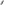 V Ustí nad Labem 	V Děčíně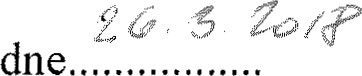 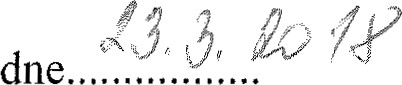 ředitel		Sirán/ca 3 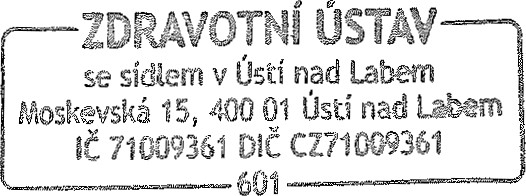 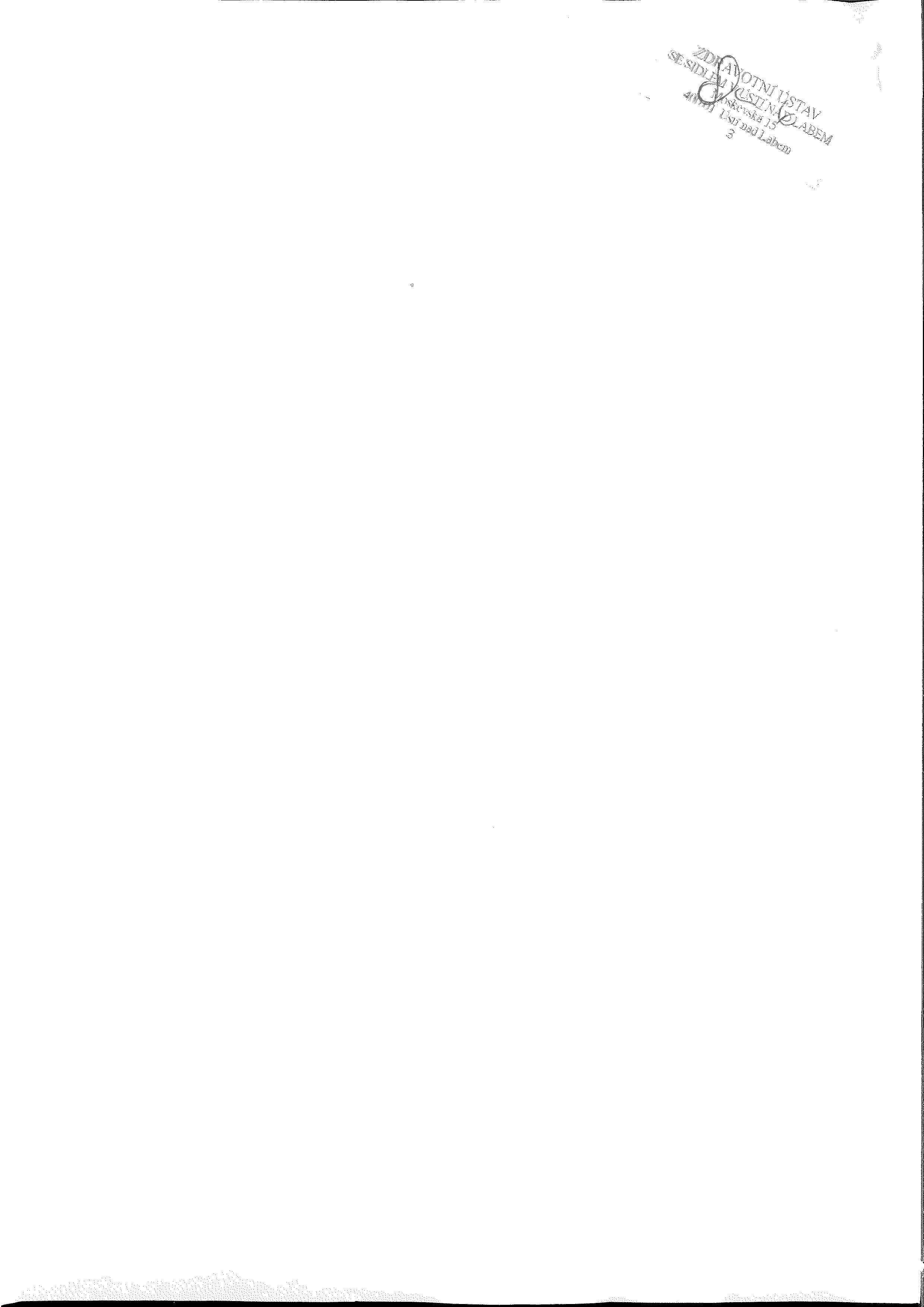 název:Zdravotní ústav se sídlem v Ustí nad Labemsídlo:Moskevská 153 1/15, 400 Ol Ústí nad Labemzastoupený :ve věcech smluvníchIng. Pavel Bernáth, řediteloprávněn jednat :Ing, Josef Staněk, vedoucí oddělení MTZ71009361DIČ:CZ7109361bankovní spojení:ČNB, pobočka Ústí nad Labemčíslo účtu:41936411/0710název:INTERPAP Office, s.r.o.sídlo:Na Hrázi 110/15statutární zástupce:Lukáš Sýkora ,lng. Vlastimil Ratislav, prokuristé společnosti25013483DIČ:CZ25013483bankovní spojení:ČSOB, a.s.číslo účtu:5 15354473/0300